СЛУЖБЕНИ ЛИСТ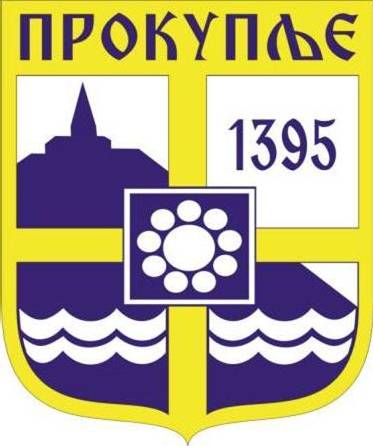 ГРАДА ПРОКУПЉА1На основу члана 69 став 1 тачка 2 и члана 70 став 1 Закона о енергетској ефикасности и рационалној употреби енергије („Службени гласник РС“ бр. 40/2021), члана 63 став 1 тачка 27 Статута града Прокупља („Службени лист општине Прокупље“ бр. 15/2018) и Уредбе о утврђивању Програма финансирања активности и мера унапређења енергетске ефикасности у 2022. години („Службени гласник РС“ бр. 10/22),   Градско веће града Прокупља, на седници одржаној дана 08.02.2022. године, донело јеОДЛУКУО ФИНАНСИЈСКОЈ ПОДРШЦИ ДОМАЋИНСТВИМА И СТАМБЕНИМ ЗАЈЕДНИЦАМА У ПРОЦЕСУ ЕНЕРГЕТСКЕ ТРАНЗИЦИЈЕЧлан 1	Одлуком о финансијској подршци домаћинствима и стамбеним заједницама у процесу енергетске транзиције уређује се финансијска подршка домаћинствима и стамбеним заједницама у 2022. години, у циљу унапређења процеса енергетске транзиције на територији града Прокупља.Члан 2	Енергетска транзиција је процес преласка са система у коме се доминантно користе конвенционални (необновљиви) извори енергије на систем заснован на коришћењу обновљивих извора енергије, која подразумева и увођење мера за уштеду енергије и њено ефикасно коришћење.	Кључни елементи енергетске транзиције су: примена мера енергетске ефикасности, коришћење обновљивих извора енергије и заштита животне средине, као и смањење утицаја на климатске промене.Члан 3	Мере унапређења енергетске ефикасности су:унапређење термичког омотача путем:замене спољних прозора и врата и других транспарентних елемената термичког омотача;постављања термичке изолације зидова, таваница изнад отворених пролаза, зидова, подова на тлу и осталих делова термичког омотача према негрејаном простору;постављања термичке изолације испод кровног покривача;унапређење термотехничких система зграде путем замене система или дела система ефикаснијим системом путем:замене постојећег грејача простора (котао или пећ) ефикаснијим;замене постојеће или уградња нове цевне мреже, грејних тела – радијатора и пратећег прибора;уградње топлотних пумпи (грејач простора или комбиновани грејач);уградње електронски регулисаних циркулационих пумпи;опремањем система грејања са уређајима за регулацију и мерење предате количине топлоте објекту (калориметри, делитељи топлоте, баланс вентили);уградње соларних колектора у инсталацију за централну припрему потрошне топле воде;уградње соларних панела и пратеће инсталације за производњу електричне енергије за сопствене потребе, уградње двосмерног мерног уређаја за мерење предате и примљене електричне енергије и израде неопходне техничке документације и извештаја извођача радова на уградњи соларних панела и пратеће инсталације за производњу електричне енергије који су у складу са законом неопходни приликом прикључења на дистрибутивни систем.Члан 4	Град Прокупље ће у 2022. години кроз мере унапређења енергетске ефикасности у процесу енергетске транзиције суфинансирати део трошкова на унапређењу енергетске ефикасности у домаћинствима и стамбеним заједницама са територије града Прокупља и то на начин да се 90% укупне висине средстава опредељених у буџету за ову намену намењује за власнике породичних кућа и станова, а 10% за стамбене заједнице.	Удео у финансирању појединачних пројеката енергетске санације стамбених зграда, породичних кућа и станова од стране грађана је 50%, а субвенционисани део средстава подстицаја од 50% покривају град Прокупље са уделом од 25% и Министарство рударства и енергетике са уделом од 25%.	Конкретне мере које ће град Прокупље суфинансирати, корисници субвенција, учесници у процесу, поступак јавног оглашавања, општи и посебни услови, критеријуми за оцену поднетих пријава, транспарентност поступка, праћење реализације мера, извештавање и сл., дефинисаће се Правилником о суфинансирању мера енергетске транзиције који доноси Градско веће града Прокупља за текућу годину. Члан 5	За реализацију финансијске подршке домаћинствима и стамбеним заједницама  обезбеђена су средства у буџету града Прокупља за 2022. годину.	Укупан износ средстава у 2022. години за унапређење енергетске ефикасности домаћинстава и стамбених заједница са територије града Прокупља износи 15.000.000,00 динара са ПДВ-ом.	Средства су обезбеђена у Одлуци о буџету града Прокупља за 2022. годину („Службени лист града Прокупља“ бр. 42/2021) у оквиру раздела 5, Градска управа, функција 130 – Опште услуге локалне самоуправе; програм 0602; шифра програмске активности 0001: Функционисање локалне самоуправе и градских општина; позиција 55; економска класификација 454100 – Текуће субвенције приватним предузећима.Расподела средстава биће извршена у складу са Правилником о суфинансирању мера енергетске транзиције, који доноси Градско веће града Прокупља.	Комисија за преглед и оцену поднетих захтева за суфинансирање мера енергетске транзиције, може извршити пренос средстава са једне мере на другу у случају да се за одређену меру не пријави довољан број корисника.Члан 6	Активности ће се спроводити на стамбеним објектима у власништву физичких лица.Активности ће спроводити привредни субјекти који испуњавају за то законом прописане услове.Физичка лица и привредни субјекти из ставова 1 и 2 овог члана, биће одабрани на јавном конкурсу.Члан 7	О реализацији ове одлуке стараће се енергетски менаџер града Прокупља.Члан 8	Ова Одлука ступа на снагу наредног дана од дана објављивања у „Службеном листу града Прокупља“.Број:	06-11/2022-02							             ПРЕДСЕДНИКУ Прокупљу,  08.02.2022. године				                       ГРАДСКОГ ВЕЋАГРАДСКО ВЕЋЕ ГРАДА ПРОКУПЉА				      Милан Аранђеловић с.р.С а д р ж а ј1.Одлука о финансијској подршци домаћинствима и стамбеним заједницама у процесу енергетске транзиције.....................................................................................................................................1-3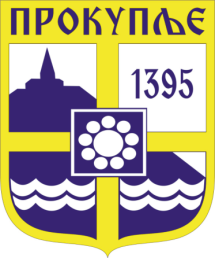  Издавач: Скупштина Грaда  Прокупља Лист уредио: Ивана Обрадовић Главни и одговорни уредник: Секретар Скупштине Града Прокупља  Александра ВукићевићГОДИНА XIVБрој 3Прокупље8. Фебруар2022.Лист излази према потребиГодишња претплата: 1.000 дин.Цена овог броја износи: 40 дин.Рок за рекламацију: 10 дана